Голос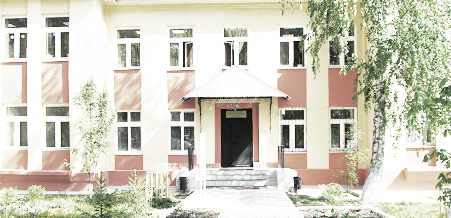 ДУБРАВЫПЕЧАТНОЕ СРЕДСТВО ИНФОРМАЦИИ АДМИНИСТРАЦИИ ГОРОДСКОГО ПОСЕЛЕНИЯ ПЕТРА ДУБРАВА муниципального района Волжский Самарской области  Среда  29  марта  2023 года                                                      № 8 (273)                           ОФИЦИАЛЬНОЕ ОПУБЛИКОВАНИЕ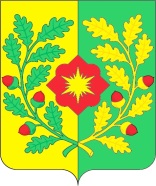 АдминистрацияГОРОДСКОГО ПОСЕЛЕНИЯ ПЕТРА ДУБРАВАМУНИЦИПАЛЬНОГО РАЙОНА ВолжскийСАМАРСКОЙ ОБЛАСТИПОСТАНОВЛЕНИЕот 28 марта 2023 года № 68Об утверждении схемы расположения земельного участка (земли населенных пунктов) на кадастровом плане территории Рассмотрев представленные Силантьевым Р.Е. заявление и материалы, руководствуясь Земельным Кодексом РФ, Законом Самарской области от 11.03.2005 № 94-ГД «О земле», Решением Собрания Представителей городского поселения Петра Дубрава муниципального района Волжский Самарской области от 24.12.2013 № 122 «Об утверждении правил землепользования и застройки городского поселения Петра Дубрава муниципального района Волжский Самарской области», Уставом городского поселения Петра Дубрава муниципального района Волжский Самарской области, Администрация городского поселения Петра Дубрава муниципального района Волжский Самарской области ПОСТАНОВЛЯЕТ:1.  Схему расположения земельного участка (земли населенных пунктов) на кадастровом плане территории площадью 20 (двадцать) кв.м., для размещения гаража (ВРИ – «Хранение автотранспорта»; код по классификатору 2.7.1), расположенного по адресу: Самарская область, Волжский район, п.г.т. Петра Дубрава, ул. Климова, гаражный массив, участок б/н в коммунально-складской зоне П3 по карте градостроительного зонирования городского поселения Петра Дубрава муниципального района Волжский Самарской области – утвердить. 2.  Предоставить лицам, указанным в абзаце 1 настоящего постановления, право обратиться без доверенности с заявлением об осуществлении государственного кадастрового учета испрашиваемого земельного участка.Глава городского поселения Петра Дубравамуниципального района ВолжскийСамарской области					                    В.А.КрашенинниковБибаев 226-28-88АдминистрацияГОРОДСКОГО ПОСЕЛЕНИЯ ПЕТРА ДУБРАВАМУНИЦИПАЛЬНОГО РАЙОНА ВолжскийСАМАРСКОЙ ОБЛАСТИПОСТАНОВЛЕНИЕот 28 марта 2023 года № 69О предоставлении разрешения на отклонение от предельных параметров разрешенного строительства, реконструкции объектов капитального строительства для земельного участка с кадастровым номером 63:17:0302002:2858Рассмотрев заявление Баленкова А.А. о предоставлении разрешения на отклонение от предельных параметров разрешенного строительства, реконструкции объектов капитального строительства, в соответствии со статьей 40 Градостроительного кодекса Российской Федерации, с учетом заключения о результатах публичных слушаний от 24.03.2023 по проекту постановления о предоставлении разрешения на отклонение от предельных параметров разрешенного строительства, реконструкции объектов капитального строительства для земельного участка с кадастровым номером 63:17:0302002:2858, опубликованного в газете «Голос Дубравы» от 28.03.2023 № 7 (272), руководствуясь Уставом городского поселения Петра Дубрава муниципального района Волжский Самарской области, Администрация городского поселения Петра Дубрава муниципального района Волжский Самарской области ПОСТАНОВЛЯЮ:1.  Предоставить разрешение на отклонение от предельных параметров разрешенного строительства, реконструкции объектов капитального строительства в отношении земельного участка с кадастровым номером 63:17:0302002:2858, расположенного по адресу: Самарская область, Волжский район, п.г.т. Петра-Дубрава (далее – земельный участок).2.  Разрешить отклонение от предельных параметров разрешенного строительства, реконструкции объектов капитального строительства для земельного участка, в части отклонения минимального отступа от границ земельного участка до отдельно стоящих зданий до 0 м., по границе, смежной с земельным участком с кадастровым номером 63:17:0302002:2859.3.  При определении предельных параметров разрешенного строительства, реконструкции объектов капитального строительства, не указанных в пункте 2 настоящего постановления, применять значения, установленные действующим градостроительным регламентом территориальной зоны «Ж1 Зона застройки индивидуальными жилыми домами и малоэтажными жилыми домами».4.  Опубликовать настоящее постановление в газете «Голос Дубравы» и разместить на официальном сайте Администрации городского поселения Петра Дубрава муниципального района Волжский Самарской области в информационно-коммуникационной сети «Интернет».5.  Настоящее постановление вступает в силу со дня его официального опубликования.Глава городского поселения Петра Дубравамуниципального района ВолжскийСамарской области					                 В.А.КрашенинниковАдминистрацияГОРОДСКОГО ПОСЕЛЕНИЯ ПЕТРА ДУБРАВАМУНИЦИПАЛЬНОГО РАЙОНА ВолжскийСАМАРСКОЙ ОБЛАСТИПОСТАНОВЛЕНИЕот 28 марта 2023 года № 70О предоставлении разрешения на условно разрешенный вид использования земельного участка с кадастровым номером63:17:0302012:1519Рассмотрев заявление Малюк В.В. о предоставлении разрешения на условно разрешенный вид использования земельного участка, в соответствии со статьей 39 Градостроительного кодекса Российской Федерации, с учетом заключения о результатах публичных слушаний от 24.03.2023 по проекту постановления о предоставлении разрешения на условно разрешенный вид использования земельного участка, опубликованного в газете «Голос Дубравы» от 28.03.2023 № 7(272), руководствуясь Уставом городского поселения Петра Дубрава муниципального района Волжский Самарской области, Администрация городского поселения Петра Дубрава муниципального района Волжский Самарской области ПОСТАНОВЛЯЕТ:1.  Предоставить разрешение на условно разрешенный вид использования земельного участка «Для ведения личного подсобного хозяйства» в отношении земельного участка с кадастровым номером 63:17:0302012:1519, расположенного в границах территориальной зоны Ж6 «Зона садового и дачного хозяйства», по адресу: Самарская область, Волжский район, п. Петра-Дубрава, с/д тов. "Дубрава", участок № 389.2.  Опубликовать настоящее постановление в газете «Голос Дубравы» и разместить на официальном сайте Администрации городского поселения Петра Дубрава муниципального района Волжский Самарской области в информационно-коммуникационной сети «Интернет».3.  Настоящее постановление вступает в силу со дня его официального опубликования.АдминистрацияГОРОДСКОГО ПОСЕЛЕНИЯ ПЕТРА ДУБРАВАМУНИЦИПАЛЬНОГО РАЙОНА ВолжскийСАМАРСКОЙ ОБЛАСТИПОСТАНОВЛЕНИЕот 28 марта 2023 года № 71О предоставлении разрешения на условно разрешенный вид использования земельного участка с кадастровым номером63:17:0302012:1590Рассмотрев заявление Курбатовой Г.А. о предоставлении разрешения на условно разрешенный вид использования земельного участка, в соответствии со статьей 39 Градостроительного кодекса Российской Федерации, с учетом заключения о результатах публичных слушаний от 24.03.2023 по проекту постановления о предоставлении разрешения на условно разрешенный вид использования земельного участка, опубликованного в газете «Голос Дубравы» от 28.03.2023 № 7(272), руководствуясь Уставом городского поселения Петра Дубрава муниципального района Волжский Самарской области, Администрация городского поселения Петра Дубрава муниципального района Волжский Самарской области ПОСТАНОВЛЯЕТ:1.  Предоставить разрешение на условно разрешенный вид использования земельного участка «Для ведения личного подсобного хозяйства» в отношении земельного участка с кадастровым номером 63:17:0302012:1590, расположенного в границах территориальной зоны Ж6 «Зона садового и дачного хозяйства», по адресу: Самарская область, Волжский район, п. Петра Дубрава, СДТ "Дубрава", участок 902.2.  Опубликовать настоящее постановление в газете «Голос Дубравы» и разместить на официальном сайте Администрации городского поселения Петра Дубрава муниципального района Волжский Самарской области в информационно-коммуникационной сети «Интернет».3.  Настоящее постановление вступает в силу со дня его официального опубликования.Глава городского поселения Петра Дубрава муниципального района ВолжскийСамарской области             В.А.КрашенинниковГлава городского поселения Петра Дубрава муниципального района ВолжскийСамарской области           В.А.КрашенинниковСоучредители: Администрация городского поселения Петра Дубрава муниципального района Волжский Самарской области и Собрание представителей городского поселения Петра Дубрава муниципального района Волжский Самарской области.Издатель - Администрация городского поселения Петра Дубрава муниципального района Волжский Самарской области.Главный редактор  - Зольникова С.В.Заместитель гл. редактора - Богомолова Т.А.Ответственный секретарь  - Арефьева С.А.Тираж – 250 экземпляров.АДРЕС:  443546, Самарская обл., Волжский р-н, пос. Петра-Дубрава, ул. Климова, дом 7,Тел. 226-25-12, 226-16-15, e-mail: glavap-d@mail.ru